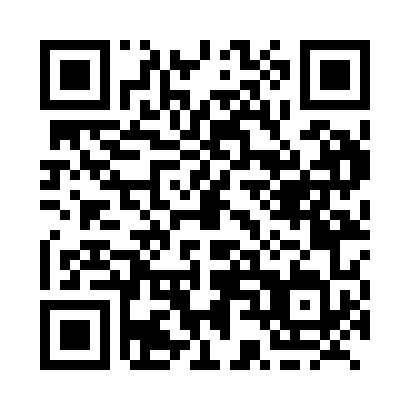 Prayer times for Binkham, Ontario, CanadaWed 1 May 2024 - Fri 31 May 2024High Latitude Method: Angle Based RulePrayer Calculation Method: Islamic Society of North AmericaAsar Calculation Method: HanafiPrayer times provided by https://www.salahtimes.comDateDayFajrSunriseDhuhrAsrMaghribIsha1Wed4:406:121:176:178:249:562Thu4:386:101:176:178:259:573Fri4:366:091:176:188:269:594Sat4:356:071:176:198:2710:015Sun4:336:061:176:198:2910:026Mon4:316:051:176:208:3010:047Tue4:296:041:176:218:3110:068Wed4:276:021:176:218:3210:079Thu4:266:011:176:228:3310:0910Fri4:246:001:176:238:3410:1111Sat4:225:591:176:238:3510:1212Sun4:215:581:176:248:3710:1413Mon4:195:561:176:258:3810:1514Tue4:175:551:176:258:3910:1715Wed4:165:541:176:268:4010:1916Thu4:145:531:176:278:4110:2017Fri4:135:521:176:278:4210:2218Sat4:115:511:176:288:4310:2319Sun4:105:501:176:288:4410:2520Mon4:085:491:176:298:4510:2721Tue4:075:481:176:308:4610:2822Wed4:055:481:176:308:4710:3023Thu4:045:471:176:318:4810:3124Fri4:035:461:176:318:4910:3325Sat4:025:451:176:328:5010:3426Sun4:005:451:186:338:5110:3527Mon3:595:441:186:338:5210:3728Tue3:585:431:186:348:5310:3829Wed3:575:431:186:348:5410:3930Thu3:565:421:186:358:5510:4131Fri3:555:411:186:358:5510:42